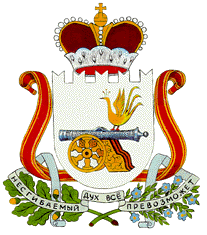 АДМИНИСТРАЦИЯБАРСУКОВСКОГО СЕЛЬСКОГО ПОСЕЛЕНИЯМОНАСТЫРЩИНСКОГО РАЙОНАСМОЛЕНСКОЙ ОБЛАСТИПОСТАНОВЛЕНИЕот  7 августа 2012года                                                     № 45д. БарсукиОб утверждении Порядка проведениямуниципальном  образовании Барсуковского сельского поселенияМонастырщинского района Смоленской областиантикоррупционного мониторинга   В соответствии с решением Совета по противодействию коррупции от 30.03.2012г   Администрация  Барсуковского сельского поселения Монастырщинского района Смоленской области  п о с т а н о в л я е т: 1.Утвердить прилагаемый Порядок проведения в муниципальном образовании   Барсуковского сельского поселения Монастырщинского района Смоленской области антикоррупционного мониторинга (далее- Порядок).2.Постановление вступает в силу со дня его подписания.Глава АдминистрацииБарсуковского сельского поселенияМонастырщинского районаСмоленской области                                              Г.И.НикопоренковаПОРЯДОКпроведения в муниципальном образовании Барсуковского сельского поселения Монастырщинского района Смоленской области                        антикоррупционного мониторинга1. Антикоррупционный мониторинг проводится за прошедший календарный год.2.Антикоррупционный мониторинг проводится лицом, ответственным за профилактику коррупционных и иных правонарушений с привлечением по мере необходимости представителей органов государственной власти Смоленской области, организаций, экспертов.3. Целью антикоррупционного мониторинга является оценка эффективности антикоррупционной политики, реализуемой на территории муниципального образования Барсуковского сельского поселения4. Антикоррупционный мониторинг осуществляется по следующим основным направлениям:4.1. Проведение анализа публикаций на антикоррупционную тематику в печатных средствах массовой информации, распространяемых на территории соответствующего муниципального образования Смоленской области.В рамках реализации указанного направления антикоррупционного мониторинга предполагается определять количество опубликованных печатных информационных материалов на антикоррупционную тематику и осуществлять их анализ.4.2. Проведение анализа обращений граждан и организаций, поступивших в органы местного самоуправления муниципального образования  Барсуковского сельского поселения Монастырщинского района Смоленской области                         и содержащих информацию об имевших место коррупционных проявлениях.Проведение анализа обращений граждан и организаций, поступивших в органы местного самоуправления  муниципального образования  Барсуковского сельского поселения Монастырщинского района Смоленской области и содержащих информацию об имевших место коррупционных проявлениях, предполагает определение количества обращений , поступивших в ходе личного приема граждан, количества письменных обращений , поступивших в орган исполнительной власти  муниципального образования Барсуковского сельского поселения Монастырщинского района Смоленской области.                                                                         4.3.Осуществление контроля за выполнением мероприятий, предусмотренных планом (программой) по противодействию коррупции муниципального образования  Барсуковского сельского поселения Монастырщинского района Смоленской области.  В рамках реализации указанного направления  антикоррупционного мониторинга предполагается определять количество выполненных мероприятий, предусмотренных планом ( программой) по противодействию коррупции в муниципальном образовании  Барсуковского сельского поселения Монастырщинского района Смоленской области                     4.4.Проведение анализа результатов проверок уведомлений представителя нанимателя о фактах обращения к муниципальным служащим, замещающим должности муниципальной службы в органах местного самоуправления муниципального образования Барсуковского сельского поселения Монастырщинского района Смоленской области,  в целях склонения их к совершению коррупционных правонарушений.   4.5. Обобщение результатов антикоррупционной экспертизы нормативных правовых актов, изданных органами местного самоуправления муниципального образования Барсуковского сельского поселения Монастырщинского района Смоленской области, и проектов нормативных правовых актов органов  местного самоуправления муниципального образования Барсуковского сельского поселения Монастырщинского района Смоленской области (далее- антикоррупционная экспертиза). Обобщение результатов антикоррупционной экспертизы предполагает определение количества проектов нормативных правовых актов, прошедших антикоррупционную экспертизу (в том числе количества проектов нормативных правовых актов, прошедших антикоррупционную экспертизу в органах прокуратуры Смоленской области).5. Информация о результатах антикоррупционного мониторинга по указанным в пункте 4 настоящего Порядка направлениям представляется Администрацией Барсуковского сельского поселения Монастырщинского района Смоленской области                                                                                                                                                Приложение                                                 к Порядку проведения в муниципальном                                                  образовании                                                 Барсуковского сельского поселения                                                 Монастырщинского района                                                 Смоленской области                                                 антикоррупционного мониторингаАДМИНИСТРАЦИЯБАРСУКОВСКОГО СЕЛЬСКОГО ПОСЕЛЕНИЯМОНАСТЫРЩИНСКОГО РАЙОНАСМОЛЕНСКОЙ ОБЛАСТИПОСТАНОВЛЕНИЕот  7 августа 2012года                                                     № 46д. БарсукиО  внесении изменения в постановлениеАдминистрации Барсуковского сельского поселенияМонастырщинского района Смоленской области« О мерах по реализации отдельных положенийФедерального закона «О  противодействии коррупции»    В соответствии с Федеральным законом от 21 ноября 2011 года № 329-ФЗ «О внесении изменений в отдельные законодательные акты Российской Федерации в связи с  совершенствованием государственного управления в области противодействия коррупции»   Администрация Барсуковского сельского поселения Монастырщинского района Смоленской области п о с т а н о в л я е т :     1.Внести в постановление  Администрации Барсуковского сельского поселения Монастырщинского района Смоленской области  от 10 12. 2010г № 28 « О мерах по реализации отдельных положений Федерального закона « О противодействии коррупции» изменение, изложив пункт 1 в следующей редакции:  «1.Установить , что гражданин Российской Федерации . замещавший должность муниципальной службы, включенную в перечень  должностей муниципальной службы, при назначении на  которые граждане и при  замещении которых муниципальные служащие обязаны представлять сведения о своих доходах, об имуществе и обязательствах имущественного характера , а также сведения о доходах, об имуществе и обязательствах имущественного характера своих супруги (супруга) и несовершеннолетних детей, утвержденный постановлением №28 от 10.12 2010г. Администрацией Барсуковского сельского поселения Монастырщинского района Смоленской области  в течение двух лет после увольнения с муниципальной службы:   а) имеет право замещать на условиях трудового договора  должности в организации и ( или) выполнять в данной организации работы(оказывать данной организации услуги) в  течение месяца стоимостью более ста тысяч рублей на условиях гражданско - правового договора ( гражданско- правовых договоров), если отдельные функции государственного , муниципального (административного) управления данной организацией входили в должностные (служебные) обязанности муниципального служащего , с согласия соответствующей комиссии по соблюдению требований к служебному поведению муниципальных служащих и урегулированию конфликта интересов;  б) обязан при заключении трудовых или , гражданско- правовых договоров на выполнение работ (оказание услуг), указанных в подпункте «а» настоящего пункта, сообщать работодателю сведения о последнем месте своей службы с соблюдением законодательства Российской федерации о государственном тайне».  2.Настоящее постановление вступает в силу после дня его официального опубликования (обнародования).Глава АдминистрацииБарсуковского сельского поселенияМонастырщинского районаСмоленской области:                                                       Г.И.НикопоренковаУТВЕРЖДЕН      Постановлением  муниципального образования Барсуковского сельского поселения Монастырщинского районаСмоленской областиот 7» августа 2012 г.    №41Наименование показателяКоличество1Опубликованные печатные информационные материалы на антикоррупционную тематику 2Письменные обращения граждан и организаций, содержащих информацию об имевших место коррупционных проявлениях, поступивших в органы местного самоуправленияБарс уков__________________________________________                                          (наименование муниципального образования Смоленской области)                                                           (копии обращений и копии ответов на них прилагаются)3Выполненные мероприятия, предусмотренные планами по противодействию коррупции в органах местного самоуправления _________________________________________,                                          (наименование муниципального образования Смоленской области)                                                           4Уведомления о фактах обращения к лицам, замещающим должности муниципальной службы в органах местного самоуправления _________________________________________,                                         (наименование муниципального образования Смоленской области)                                                           в целях склонения их к совершению коррупционных правонарушений 5Проекты нормативных правовых актов органов местного самоуправления _________________________________________,                                         (наименование муниципального образования Смоленской области)                                                           прошедшие антикоррупционную экспертизу экспертизу (в том числе количества проектов нормативных правовых актов, прошедших антикоррупционную экспертизу в органах прокуратуры Смоленской области) 